Allegato C–Modello richiesta punteggio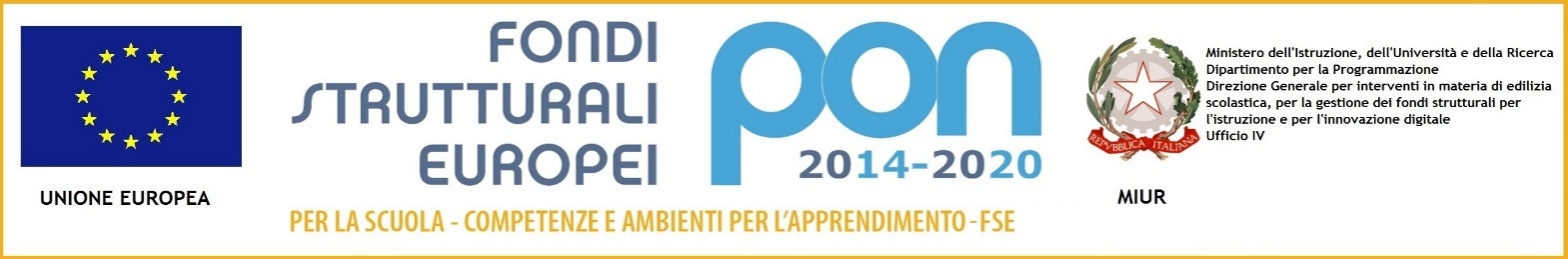 FONDI STRUTTURALI EUROPEI - PON “Per la scuola, competenze e ambienti per l’apprendimento” 2014-2020 “Progetti di inclusione sociale e lotta al disagio nonché per garantire l’apertura delle scuole oltre l’orario scolastico soprattutto nella aree a rischio e in quelle periferiche”. Titolo del progetto: ANIMIAMO LA NOSTRA SCUOLACODICE PROGETTO 10.1.1A-FSEPON-SI-2017-566                                           CUP:  J76D16000160006Il/La sottoscritto/a __________________________________________________________ nato/a   il ___/___/_____Si dichiara che la richiesta di punteggio  trova riscontro nel curriculum vitae allegato.I titoli e le esperienze, considerati ai fini del punteggio nel curriculum vitae, dovranno essere debitamente evidenziati.                                                   Firma                                           ___________________________________RICHIESTA PUNTEGGIO SELEZIONE ESPERTI ESTERNI A.  Titolo di studio universitario specifico(2°livello o vecchio ordinamento)Punteggio previstoPunti richiestiRiservato alla CommissioneA.  Titolo di studio universitario specifico(2°livello o vecchio ordinamento)Max Punti 20Titolo di studio livello Universitario con voto 110 e lode punti 20Titolo di studio livello Universitario per ogni voto superiore a 76 punti 0,25Titolo di studio livello Universitario con voto pari o inferiore a 76 punti 9B.	Altri titoli culturaliPunteggio previstoPunti richiestiRiservato alla CommissioneB.	Altri titoli culturaliMax Punti 22Titolo di studio livello Universitario conseguito oltre al titolo di studio richiestoPunti 05Dottorato di ricerca congruente con le finalità del moduloPunti 04Master universitario di almeno 1500 ore (60 CFU)  congruente con le finalità del modulo	Punti 04Diplomi di specializzazione post-laurea congruenti con le finalità del moduloPunti 04Patente Europea ECDLPunti 03Altre certificazioni informatiche  Punti 02 ( max 2)C.  Esperienze lavorative e/o professionaliPunteggio previstoPunti richiestiRiservato alla CommissioneC.  Esperienze lavorative e/o professionaliMax Punti 25Incarichi di docenza in attività laboratoriali extracurriculari inerenti il modulo richiestoPunti 04 (Max 3)Docenza  presso UniversitàPunti 05Pubblicazioni nel settore di riferimento (libri,saggi…)	Punti 01 per pubblicazione (Max 8)D.	Prova professionale  (Congruente con le finalità del modulo)Punteggio previstoPunti richiestiRiservato alla CommissioneD.	Prova professionale  (Congruente con le finalità del modulo)Max Punti 20Traccia programmatica dell’intervento che si intende svolgere per l’attività richiestaPunti da 1 a 10ColloquioPunti da 1 a 10